Presseinformation Ein Stern, der deinen Namen trägt
Besondere Geschenke auf www.sterne-zu-verkaufen.de bestellenSolingen, 06.12.2016 	Guido Steinmüller und Dr. Frank Lungenstraß machen vor, wie man lieben Menschen ein ganz besonderes Geschenk macht: Als Dank für die Unterstützung als Schirmherr haben sie Wissenschaftskabarettist und ARD-Moderator Vince Ebert in Remscheid einen eigenen Stern überreicht. „Ich freue mich sehr über meinen eigenen Stern! Das ist ein ganz wunderbares Geschenk, wo es doch immer schwerer wird, lieben Menschen eine Freude zu machen, die schon fast alles haben. Ich finde es großartig, einen Stern zu haben, der mich mit dem Galileum Solingen verbindet. Und es ist ja auch noch ein Gutschein für die Sternwarte Solingen dabei, so dass ich den Stern auch noch am Nachthimmel ausmachen kann“, freut sich Vince Ebert über die Überraschung. Schon ab 50 Euro kann ein mit dem Teleskop sichtbarer Stern unter www.sterne-zu-verkaufen.deganz einfach bestellt werden. Dazu gibt es direkt zwei hochwertige Urkunden: eine „Besitz-Urkunde“ mit der Katalognummer des Sternes, ausgestellt auf den Namen des zukünftigen Stern-„Besitzers“ und eine ausführliche Beschreibung des „gekauften“ Sternes sowie des zugehörigen Sternbildes. Ein Foto des Sternbildes hilft dabei, den Stern am Himmel zu finden – die Profis der Sternwarte Solingen unterstützen auch gern. Was kostet ein Stern?Die Sternpreise richten sich nach der Leuchtkraft. Der symbolische „Sternekauf“ der Sternwarte Solingen beginnt bei 50 Euro. Für die Beobachtung dieser Sterne ist ein kleines Fernglas oder Fernrohr völlig ausreichend. Danach staffeln sich die Preise in Schritten zu etwa 25 Euro. Ohne Hilfsmittel sichtbare Sterne gibt es je nach Sternbild ab etwa 100 Euro; hellere Sterne, die auch in Stadtnähe noch problemlos gesehen werden können, ab etwa 150 Euro. Entscheidend dabei ist: Bei der Sternwarte Solingen wird jeder Stern nur einmal verkauft. Mit dem Sternekauf wird jedoch kein juristisches Anrecht an einem Stern erworben, es handelt sich um einen symbolischen Sternbesitz. Sternekauf unterstützt die Arbeit der Sternwarte Solingen Jeder Sternekauf unter www.sterne-zu-verkaufen.de unterstützt zu 100 Prozent die ehrenamtliche Arbeit der Sternwarte Solingen und ihr aktuelles Projekt: den Bau des Galileum Solingen. Sternekäufer erhalten auf Wunsch auch eine Spendenbescheinigung.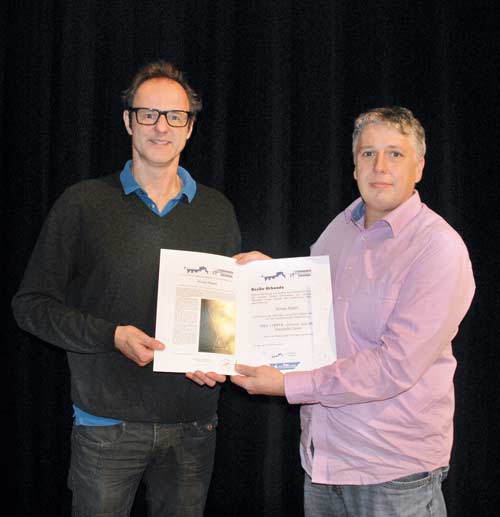 Abb.: Guido Steinmüller bedankt sich mit einem Stern bei Wissenschaftskabarettist und ARD-Moderator Vince Ebert, der sich als Schirmherr für das Galileum Solingen einsetzt.Was ist das Galileum Solingen?
Mit dem Galileum Solingen entsteht derzeit im stillgelegten Kugelgasbehälter in Solingen-Ohligs eine interaktive Erlebniswelt aus Planetarium und Sternwarte. Im Planetarium wird der Sternenhimmel unabhängig von Tageszeit, Wetter und allen Umweltbedingungen live in die Kuppel projiziert, in der Sternwarte können kleine und große Besucher in klaren Nächten den Sternenhimmel erkunden. Die Gesamtkosten für den Bau des Galileum Solingen betragen mehr als 6,5 Millionen Euro. Der Großteil davon, über 4 Millionen Euro, wird durch Städtebauförderungsmittel des Landes NRW finanziert. Einen weiteren Teil bestreitet die Walter-Horn-Gesellschaft e. V. aus Spenden und Einnahmen aus Sponsoring-Maßnahmen. Anfang 2018 soll das Galileum Solingen eröffnen.Pressekontakt
Walter- Horn-Gesellschaft e.V.		CGW GmbH	
c/o Sternwarte Solingen
Dr. Frank Lungenstraß		Christina Guth
Sternstraße 5		Oberbenrader Str. 51
42719 Solingen		47804 Krefeld
lungenstrass@sternwarte-solingen.de		c.guth@c-g-w.net 	
www.sternwarte-solingen.de
www.galileum-solingen.de		Tel: 02151-36805-11